附件2学信网采集码查询办法一、“学信网”微信公众号1.关注学信网公众号，绑定学信网账号，点击“学信账号”，查看学籍学历信息。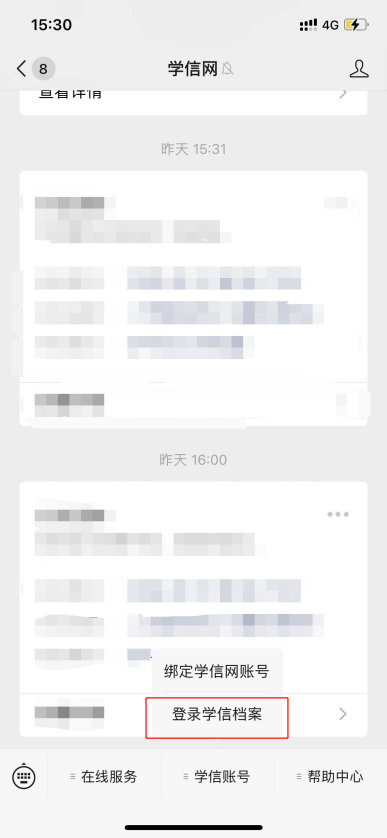 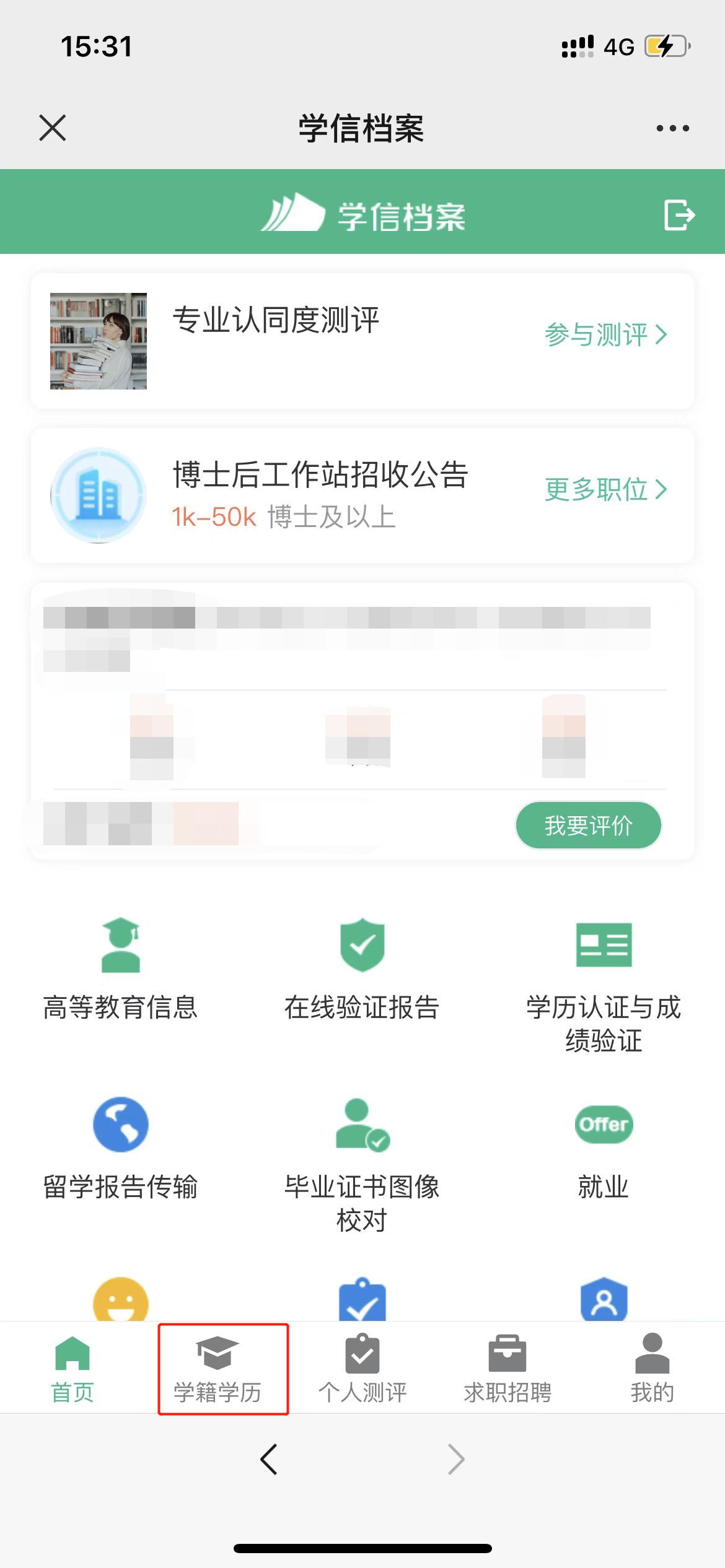 2.选择学籍，查看对应采集码，截图保存。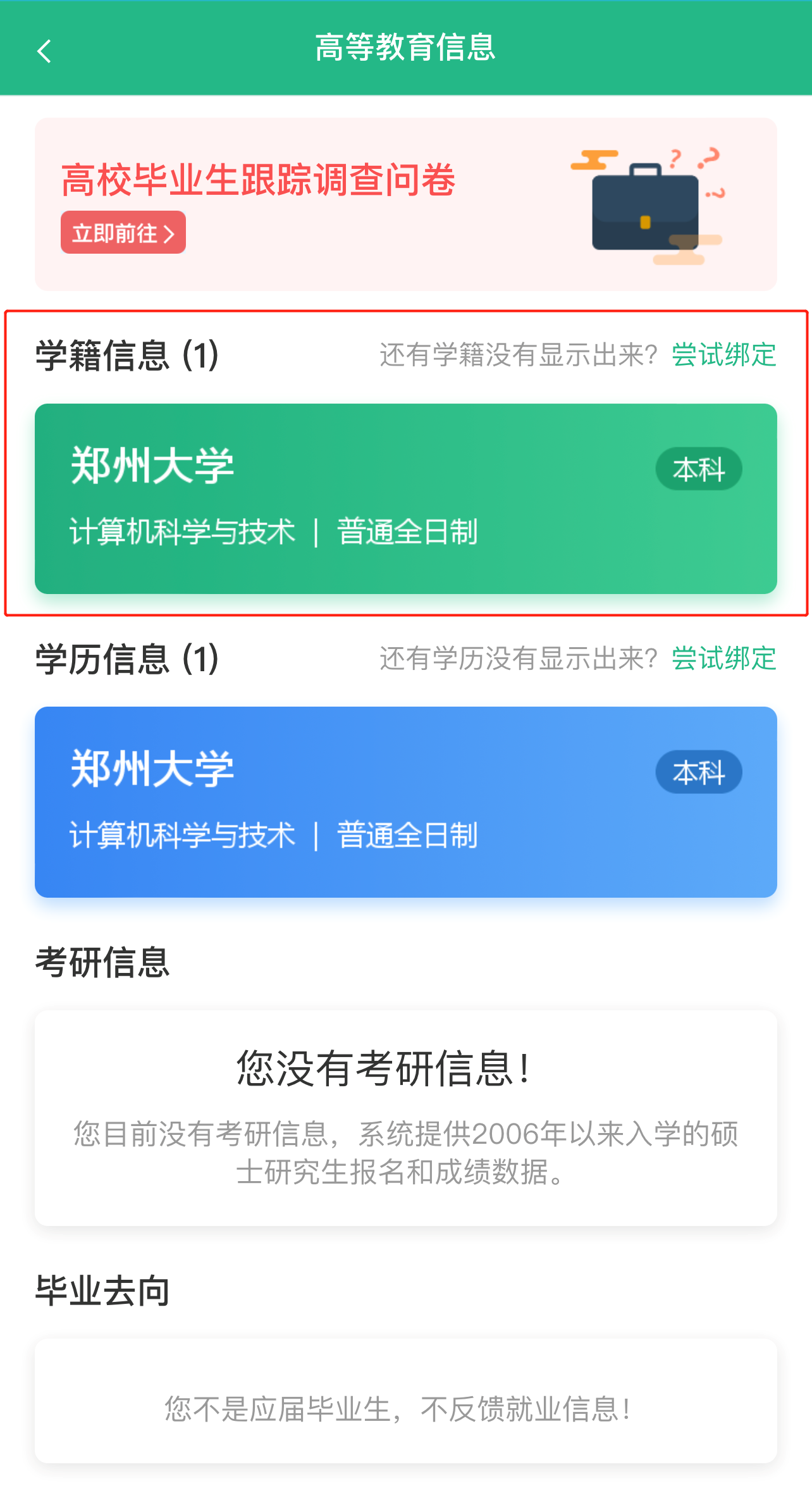 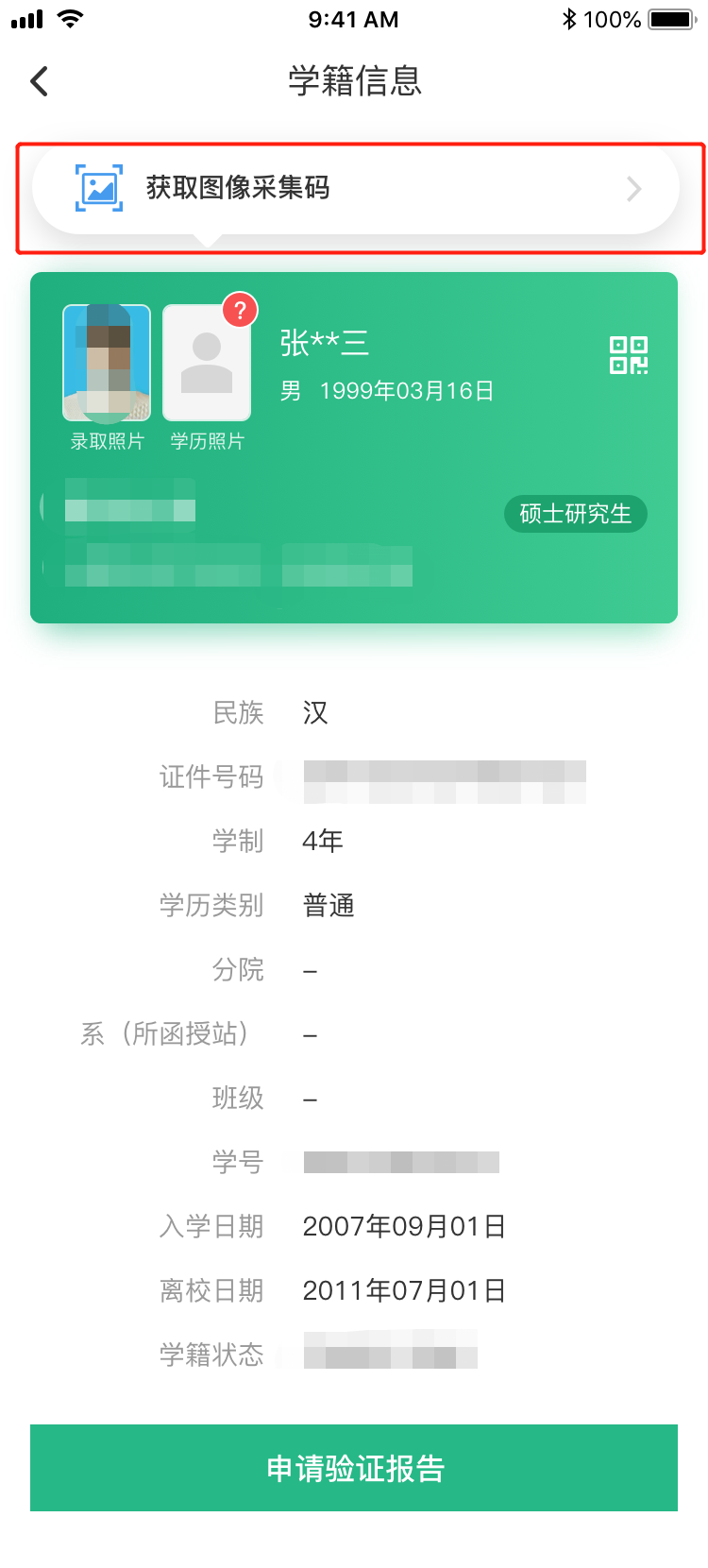 二、学信网APP1.登录学信网APP，点击“学籍查询”，查看学籍学历信息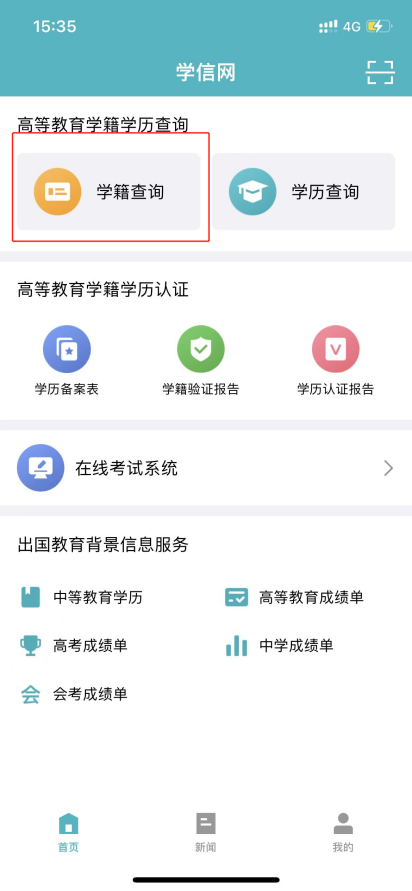 2.选择学籍，查看对应采集码，截图保存。